«Личный пример родителей»Дети естественным образом наблюдают и повторяют то, что делают другие люди, в особенности их родители. По сути дела, именно сильно развитая способность подражать чужим действиям учит их, как поступать в той или иной ситуации. Дети воспроизводят типы поведения и эмоции, которые видят в повседневной жизни. Для успеха воспитания огромное значение имеет положительный пример. Если родители хотят видеть своих детей наделенными определенными личностными качествами и добродетелями, то самый эффективный путь - развить эти черты в самих себе в качестве образцов для подражания. Дети непроизвольно стараются во всем походить на своих родителей, даже если последние не всегда желали бы этого. Всем нам свойственно ошибаться, но нужно стремиться самим поступать в соответствии с теми принципами, которые мы хотим преподать своим детям.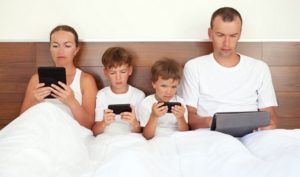 Если родители неизменно вежливы и добры по отношению к детям и друг к другу, в любой момент готовы прийти на помощь своим близким, то дети, как правило, учатся вести себя точно так же. Находясь в атмосфере взаимной любви, они учатся любить. Если старшие имеют обыкновение благодарить друг друга и выражать признательность за самые обычные вещи, дети тоже приобретают умение ценить простую доброту и уважение. Всегда внимательно выслушивайте своих детей и помогайте им разрешать возникающие проблемы: этим вы увеличите вероятность того, что и они, в свою очередь, с таким же вниманием и участием отнесутся к вам в тот момент, когда вы будете чем-либо расстроены.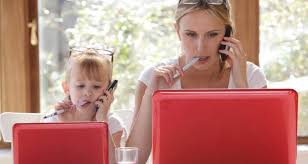 Позволяя себе повышать голос и идти на конфронтацию, вы научите ваших детей вести себя аналогично. Если вы недостаточно терпеливы и постоянно кричите на них, вместо того чтобы общаться уважительно, то они, вероятнее всего, также будут склонны терять терпение и стараться добиться своего при помощи крика, легко проявляя неуважение к окружающим. Конечно, сдерживать свой гнев получается далеко не всегда, но те родители, которые позволяют себе кричать ежедневно или много раз в неделю, добиваются в конечном итоге того, что дети перестают подчиняться окрикам, а вместе с этим перенимают у родителей привычку раздражаться.В повседневной жизни родители должны всегда поступать честно, а не только призывать к этому на словах. Привычка говорить неправду с целью избежать неприятностей или сгладить напряженную ситуацию обычно приводит к тому, что дети тоже начинают вести себя нечестно. Попросив своего ребенка сказать кому-либо по телефону, что вас нет дома, вы убеждаете его в том, что лгать не только можно, но и полезно. Будьте щепетильны в отношении денег, никогда не приносите домой вещей, которые вам не принадлежат. Найдя потерянную ценность или любой другой предмет, всегда честно пытайтесь отыскать его владельца. Не нарушайте правил и не жульничайте в играх и состязаниях. Несоблюдение этих простых установок может научить вашего ребенка обманывать и присваивать себе чужое.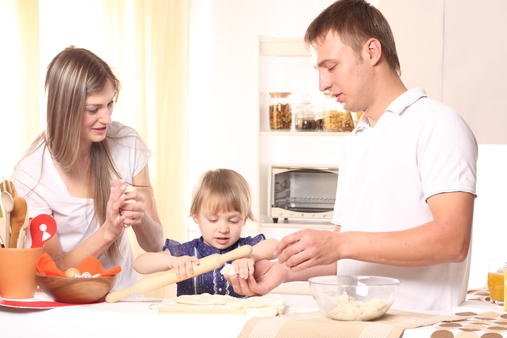 Сделайте одним из основных жизненных принципов необходимость всегда держать свое слово и выполнять обещания. Нарушая данное вами слово, вы подаете ребенку пример безответственности и даже непорядочности по отношению к людям. Понятия честности и благородства включают также умение признавать свои ошибки. Просите прощения всякий раз, когда вы проявили излишнюю грубость, чересчур строго выговорили своему ребенку за что-либо, поступили несправедливо или кого-нибудь обидели - ребенок только почувствует к вам уважение и поймет, насколько важно уметь отвечать за каждую свою ошибку.Каков отец, таков и сын. Притча.У богатого купца был единственный сын. Жена его умерла, когда мальчику было всего пять лет. Купец стал для него и отцом, и матерью, воспитывая сына с любовью и заботой. Он дал ему хорошее образование и выбрал ему в жёны красивую девушку. Молодую невестку раздражало присутствие свёкра в доме. Она видела в нём досадную помеху, мешающую им с мужем жить свободно. Она настаивала на том, чтобы муж получил все права на собственность. Муж возражал ей: “Не волнуйся, ведь я единственный сын, и унаследую всю собственность отца”. Но она не могла успокоиться. Изо дня в день она затевала этот разговор, и, в конце концов, сын сказал отцу: “Отец, ты уже в летах. Тебе, должно быть, трудно справляться с делами и заниматься всеми денежными расчётами. Почему бы тебе не передать мне управление торговлей и доходами?” Купец, согласился и передал сыну все права на распоряжение собственностью и ключи от сейфа. Через два месяца невестка решила, что старик должен освободить свою комнату с верандой, так как мешает ей своим кашлем и чиханием. Она сказала мужу: “Дорогой, я скоро должна родить, и считаю, что мы имеем право занять комнату с верандой. Мне кажется, твоему отцу будет удобней жить под навесом на заднем дворе”. Муж очень любил свою жену, и, считая её очень умной, всегда выполнял все её желания. Старика поселили на дворе, и каждый вечер невестка носила ему еду в глиняной миске. Пришёл день, когда у молодых родился сын. Он рос смышлёным, резвым и ласковым ребёнком. Мальчик очень любил проводить время с дедом, и с большой радостью и удовольствием слушал его смешные истории и прибаутки. Ему не нравилось, как относится его мама к любимому дедушке, но он знал, что у неё непреклонный нрав и отец боится перечить ей. Как-то раз, насидевшись на коленях у деда, мальчик прибежал в дом и увидел, что родители что-то ищут. Он спросил, что они потеряли. Отец ответил: “Да вот, глиняная миска твоего дедушки куда-то запропастилась. Уже поздно, пора бы отнести ему обед. Ты нигде не видел её?” Пятилетний ребенок ответил с лукавой улыбкой: “Так она же у меня! Я взял её, и теперь она надёжно хранится в моём сундуке”. – “Как! Ты положил миску в свой сундук? Зачем? Пойди и принеси её”, – велел отец. Мальчик ответил: “Нет, папа, она нужна мне. Я хочу сохранить её на будущее. Разве она не понадобится мне для того, чтобы носить тебе обед, когда ты станешь стареньким, как дедушка? Вдруг я не смогу достать такую же?” Родители онемели. Они поняли свою ошибку, и им стало стыдно за своё поведение. С тех пор они стали относиться к старику с заботой и уважением.ПАМЯТКА РОДИТЕЛЯМ О ВОСПИТАНИИ ДЕТЕЙ Воспитывая ребенка, старайтесь придерживаться следующих правил:1. Любите своего ребенка, и пусть он никогда не усомнится в этом.2. Принимайте ребенка таким, как он есть – со всеми его достоинствами и недостатками.3. Опирайтесь на лучшее в ребенке, верьте в его возможности.4. Старайтесь внушать ребенку веру в себя и свои силы.5. Стремитесь понять своего ребенка, заглянуть в его мысли и чувства, ставьте себя на его место.6. Создайте условия для успеха ребенка, дайте ему возможность почувствовать себя сильным, умелым, удачливым.7. Не пытайтесь реализовать в ребенке свои несбывшиеся мечты и желания.8. Помните, что воспитывают не слова, а личный пример.9. Не сравнивайте своего ребенка с другими детьми, особенно не ставьте их в пример. Помните, что каждый ребенок неповторим и уникален.10. Не рассчитывайте на то, что ребенок вырастет таким, как вы хотите.11. Помните, что ответственность за воспитание своего ребенка несете именно ВЫ.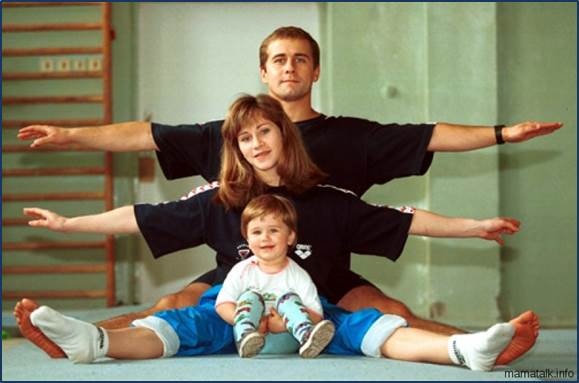 